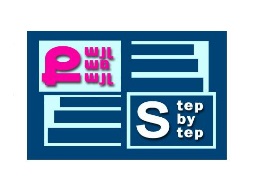 «Քայլ առ քայլ» բարեգործական հիմնադրամ «Նախադպրոցական հաստատության մանկավարժական աշխատողների մասնագիտական կարողությունների և հմտությունների զարգացման» ծրագիր ՀԵՏԱԶՈՏԱԿԱՆ ԱՇԽԱՏԱՆՔԹԵՄԱ՝ «ԻՆՏԵԳՐՎԱԾ ՊԱՐԱՊՄՈՒՆՔՆԵՐԻ ԿԱԶՄԱԿԵՐՊՈՒՄԸ՝ ԿԱՐՈՂՈՒՆԱԿԱՀԵՆ ԿՐԹԱԿԱՆ ՄՈՏԵՑՄԱՆ ՀԱՄԱՏԵՔՍՏՈՒՄ» ՄԱՆԿԱՎԱՐԺ- ԴԱՍՏԻԱՐԱԿ՝  Բադալյան  ՄարիամՄանկապարտեզ՝ ՀՀ  Կոտայքի  մարզ   «Հրազդանի  թիվ 11»   ՀՈԱԿ2022թ.                                                        ԲՈՎԱՆԴԱԿՈՒԹՅՈՒՆՆԵՐԱԾՈՒԹՅՈՒՆ----------------------------------------------------------------------------------------3ԳԼՈՒԽ 1.ԻՆՏԵԳՐՎԱԾ ՊԱՐԱՊՄՈՒՆՔՆԵՐԸ  ՄԱՆԿԱՊԱՐՏԵԶՈՒՄ-----------------5ԳԼՈՒԽ 2 ՀԵՏԱԶՈՏԱԿԱՆ ԱՇԽԱՏԱՆՔ՝ ՈՒՂՂՎԱԾ ԻՆՏԵԳՐՎԱԾ ՊԱՐԱՊՄՈՒՆՔՆԵՐԻ ԱՐԴՅՈՒՆՎԵՏՈՒԹՅԱՆ ԲԱՑԱՀԱՅՏՄԱՆԸ--------------------11ԻՆՏԵԳՐՎԱԾ ՊԱՐԱՊՄՈՒՆՔԻ ՊԼԱՆ-ԿՈՆՍՊԵԿՏ----------------------------------------12ԵԶՐԱԿԱՑՈՒԹՅՈՒՆՆԵՐ-----------------------------------------------------------------------------19ԳՐԱԿԱՆՈՒԹՅՈՒՆ ՑԱՆԿ---------------------------------------------------------------------------21ՆԵՐԱԾՈՒԹՅՈՒՆԱրդիականություն՝ նախադպրոցական կրթության մեթոդական նորացման կարևոր ուղղություններից է ինտեգրված պարապմունքների անցկացումը մանկապարտեզի մանկավարժական գործընթացում: Ինտեգրված պարապմունքները նպատակաուղղված են տարբեր մեթոդիկաների միջև կապերի դրսևորմանը, առարկաների կամ երևույթների համակողմանի ուսումնասիրմանը, գիտելիքների համակարգվածությանը, ստեղծագործական երևակայության զարգացմանը: Անհրաժեշտ է միևնույն թեմայի բովանդակության շուրջ կառուցել ինտեգրված պարապմունք և հստակեցնել առաջադրանքը պարապմունքի յուրաքանչյուր փուլում: Անհրաժեշտ է ընդհանրական հասկացությունները ներկայացնել հաջորդականությամբ, կիրառելով երեխաների ճանաչողական գործունեության ակտիվացման տարբեր միջոցներ: ՆՊԱՏԱԿԸ՝ ներկայացնել ինտեգրված պարապմունքը կարողունակահեն կրթական մոտեցման համատեքստում, որպես նախադպրոցականի համակողմանի և լիարժեք զարգացման միջոց:Խնդիրները՝ ուսումնասիրել և ներկայացնել պարապմունքի կազմակերպման ձևերը մանկապարտեզումԱռանձնացնել և վերլուծել ինտեգրված պարապմունքը, որպես նախադպրոցականի դաստիարակության, ուսուցման, և զարգացման լավագույն միջոց,Հիմնավորել կատարված հետազոտական աշխատանքների արդյունավետությունը: Ինտեգրված պարապմունքը ուղղված է որոշակի թեմայի ամբողջական բացահայտմանը գործունեության տարբեր ձևերի կիրառմամբ՝ խաղ, աշխատանքային գործունեություն, կերպարվեստային գործունեություն, պարապմունքներ:  Ինտեգրված պարապմունքի կառուցվածքային կողմը պահանջում է նյութի հստակություն և տարբեր մեթոդիկաների միջև տրամաբանական կապի ապահովում: Դա կարող է իրականացվել պարապմունքի ընթացքում՝ ինտերակտիվ մեթոդների և ժամանակակից մոտեցումների կիրառմամբ: Ինտեգրված պարապմունքին նախապատրաստվելիս դաստիարակը կարող է օգտվել ինտելեկտուալ քարտի մեթոդից: Ինտելեկտուալ քարտը որոշակի թեմայի բովանդակայի ուսումնասիրման կառուցվածքային, տրամաբանական սխեմա է, որտեղ արտացոլվում են հանգուցային հասկացույթունը կենտրոնում, իսկ օժանդակ հասկացությունները՝ հանգուցային հասկացության շուրջ:Ինտեգրված պարապմուքնի կառուցվածքը պահանջում է նյութի հստակություն, տրամաբանական կապ տարբեր մեթոդիկաների միջև: Դա իրագործվում է պարապմունքի ընթացքում երեխաների հետ տարվող աշխատանքի կազմակերպման ժամանակակից մոտեցումներով, ինտերակտիվ գործունեությամբ:                                                                                                                                         Այն ուղղված է որոշակի թեմայի բովանդակության համակողմանի բացահայտմանը գործունեության տարբեր ձևերով, որոնք հաջորդաբար փոխարինում են մեկը մյուսին: Ինտեգրված պարապմունքները պարտադիր թեմատիկ են, որտեղ ընտրված թեման կամ հիմնական հասկացությունը հիմք է հանդիսանում գործունեության տարբեր ձևերի հանձնարարությունների մենտեղմանը, հետևաբար այդ պարապմուքներում նախատեսվում է տարբեր ուղղություններից գիտելիքների:  Այնուամենայնիվ, այդ պարապմունքներն հիմնվում են միջառարկայական կապերի վրա:  Աշխատանքում ներկայացված են մանկապարտեզում պարապմունքի կազմակերպման ձևերն ու մեթոդներն: Առանձնացված են  ինտեգրված պարապմունքները, դրանց կազմակերպման ձևերն ու մեթոդները, ինչպես նաև ներկայացված են պարապմունքի օրինակներ:  Ինտեգրված պարապմունքին առաջարկվող թեմաներն են՝ «Ջուր», «Տարվա եղանակներ», «Կենդանական աշխարհ», «Տոնածառ», «Բնություն», «Տերևների զանազանություն», «Շինարարություն», «Հաց», «Անտառ», և այլն:ԳԼՈՒԽ 1.ԻՆՏԵԳՐՎԱԾ ՊԱՐԱՊՄՈՒՆՔՆԵՐԸ  ՄԱՆԿԱՊԱՐՏԵԶՈՒՄՄտավոր կարողությունների զարգացման հաջողությունը կախված է ուսուցման բովանդակությունից մատուցվող նյութի հասանելիությունից: Ուսուցանվող նյութը երեխաների մտածողությանը տալիս է որոշակի ուղղություն, այն նպաստում է, ինչպես, երեխայի գործնական մտածողության զարգացմանը, այնպես էլ իմացական մտածողությանը: Երեխաներին մատուցվող նյութը պետք է լինի արդիական, ճշմարիտ, ունենա կենսական նշանակություն, հնարավորություն տա ընկալելու նորը, բխի ժամանակակից կյանքի պահանջներից և նպաստի նրանց տրամաբանական մտածողությանը: Ուսուցման ընթացքում պահանջվում է հենվել երեխաների փորձի, նրանց պատկերացումների և ըմբռնումների վրա: Սովորաբար ավագ նախադպրոցականը գիտելիքներ է ձեռք բերում իր կենսափորձի հարստացման, մեծերին ընդօրինակելու և սեփական դատողությունների միջոցով: Փորձով և ընդօրինակմամբ նա ավելի շուտ ստանում է պատրաստի գիտելիքներ, իսկ դատողությունների միջոցով ձեռք բերված գիտելիքներն ավելի ինքնուրույն են և ամբողջական: Ավագ նախադպրոցական տարիքում երեխաները մեծ հետաքրքրություն են դրսևորում հեքիաթների, առածների, 	ասացվածքների նկատմամբ: Պարապմունքների ընթացքում բարդ գործողությունները ու հանձնարարություններն այնքան էլ չեն գրավում նրանց, որքան հիմնավորված դատողությունները, զգացմունքներն ու հուզականությունը: Այս տարիքում նախըտրելի է պարապմունքները ներկայացնել այնպիսի բովանդակությամբ նյութեր, որոնք կոնկրետ տեղեկություններ և փաստեր հաղորդելուց բացի զարգացնում են նրանց պատկերավոր մտածողությունը, երևակայությունը, ինչպես նաև վերացարկման ու ընդհանրացման կարողությունները: Անհրաժեշտ է, որ յուրաքանչյուր պարապմունքի համար դաստիարակը լրջորեն նախապատրաստվի, կանխագծի թե տվյալ պարապմունքը, որքանով է նպաստելու երեխաների մտածողության զարգացմանը: Նախադպրոցական հաստատություններում կազմակերպվում են պարապմունքներ հետևյալ մեթոդիկաներից՝ ֆիզիկական դաստիարակության,խոսքի զարգացման, տարրական մաթեմատիկական պատկերացումների զարգացման, երաժշտության, կերպարվեստի և այն: Մեթոդական գրականության մեջ առանձնացվում են կրթական գործունեության 3 ձև                                                                                                                Անմիջական կրթական գործընթաց – կազմակերպվում է երեխաների հետ, որն ուղղված է երեխաների կրթությանը , զարգացմանը և դաստիարակությանըԿրթությունից դուրս կրթական գործընթաց – կազմակերպվում է երեխաների և ծնողների հետ, որն ուղղված է երեխայի ճանաչողական ընդունակությունները հարստացնելուն, հուզական մթոլորտի ստեղծմանը:Կրթական գործընթաց ռեժիմային պահերին – այս ձևը ուղղված է հարստացնել երեխաների պատկերացումները կենցաղի, կարգ ու կանոնի, ինքնուրույնությանը: Նախադպրոցականի զարգացման գործընթացում այսօր առավել կարևոր է նախադպրոցական տարիքի երեխաների ուսուցման գործընթացը, ինչպիսի ուղիներ, մեթոդներ, ձևեր են անհրաժեշտ, որոնք կհամապատասխանեն երեխաների հնարավորություններին, կբավարարեն նրանց պահանջները և միաժամանակ կապահովեն արդյունավետություն և որակ: Յուրաքանչյուր երեխա սովորում է իր ընդունակություններին և ներուժին համպատասխան, մեր խնդիրն է բացահայտել և ամբողջապես գործի դնել երեխաների կարողությունները: Յուրաքանչյուր երեխա օժտված է գիտելիքների յուրացման միայն իրեն հատուկ միջոցներով: Նախադպրոցական կրթության հիանական նպատակն է ապահովել երեխաների մտավոր, սոցիալական, հուզական, ֆիզիկական և գեղագիտական ոլորտների համակողմանի ու ներդաշնակ զարգացումը: Այս նպատակին հասնելու ուղիներից է մանկապարտեզում ուսումնառությունը պարապմունքի միոցով կազմակերպելը: Պարապմունքը մանկապարտեզում համարվում է երեխային կրթելու հիմնական ձևը, միջոցը, որի ընթացքում երեխաները յուրացնում են նոր գիտելիքներ, ամրապնդում արդեն ստացած գիտելիքները և ապահովում են նախադպրոցական կրպության պետական կրթական չափորորշչով սահմանված վերջնարդյունքները և կարողունակությունները (կոմպետենցիաները): Այսինքն պարապմունքը նախադպրոցականի կրթության իրականացման ձևն է, որն հանդիսանում է ամբողջ համակարգի  կրթադաստիարակչական գործընթացը: Պարապմունքի ընթացքում լուծվում են կրթական, դաստիարակչական և զարգացնող խնդիրները: Այդ խնդիրները կախված են մանկապարտեզի զարգացման ծրագրից և պարզաբանվում են Կրթական Պետական Չափորոշչով, որը ընդհանուր է պետական բոլոր մանկապարտեզների համար:  Այդ պատճառով պարապմունքը մանկապարտեզում կոչվում է ընդհանուր կրթական: Ինտեգրված պարապմունքները ապահովում են երեխայի մտավոր, սոցիալական, հուզական, ֆիզիկական և գեղագիտական ոլորտների համակողմանի զարգացումը: Ինտեգրված պարապմուքնները կարևորում են գործունեության այն ձևերը որոնք պահանջում են ինքնուրույն մտածողություն, նախաձեռնողականություն, համագործակցություն, հնարամտություն, անձնական կարգապահություն, շրջապատում կատարվող փոփոխությունների ճիշտ ընկալում: Ինտեգրված պարապմունքների ընթացքում դաստիարակը գիտակցաբար այնպես է անում, որ երեխաները զգան մեծահասակների հոգատարությունը, շահագրգռվածությունը նրանց դաստիարակության հարցում:Նախադպրոցական կրթության մեթոդական նորացման կարևորագույն ուղղություններից է աշխատանքների նախագծումը և ինտեգրված պարապմունքների անցկացումը ուսումնական նյութի հիման վրա: Ինտեգրված  պարապմունքների հիմնական խնդիրներն են.Երեխաների համակողմանի դաստիարակությունըԿոնկրետ առարկաների մասին ամբողջական պատկերացումների ձևավորումըՏարբեր հասկացությունների ինտեգրման և գործունեության տարբեր ձևերում երեխային ընդգրկելու հիման վրա:Ինտեգրված ուսուցումը ենթադրում է տարբեր մեթոդիկաների միջև կապերի ստեղծում, այսինքն, որևէ թեմա ուսումնասիրելիս ամփոփվում են տարբեր մեթոդիկաներից հարցեր և երեխաները հասկանում են տարբեր մեթոդիկաների միջև գոյություն ունեցող կապերը: Երեխաների առաջարկվում են հետաքրքրիր թեմաներ կենսական հարցերի շուրջ: Ուսումնասիրվող թեմայի մեջ երեխաների հետաքրքրություններին կենտրոնական տեղ հատկացնելով ապահովվում է երեխաների շահագրգռվածությունն ու հետաքրքրասիրությունը թեմայի նկատմամբ: Դաստիարակը ինտեգրված պարապմունքին նախապատրաստվելիս հաշվի է առնում հետևյալըթեման համապատասխանում է երեխաների հետաքրքրություններին,ընտրված թեման նպաստում է երևակայության և ստեղծագործական մտածողության խթանմանը,ընտրված թեման անհրաժեշտ է անցնել այնպես, որ ապահովվի բոլոր երեխաների մասնակցությունըերեխաները հնարավորություն ունենան համագործակցելու և որոշակի պատասխասխանատվություն կրելուերեխաները կարողանան ավելացնել իրենց գիտելիքներն ու փորձը՝ միջավայրի, առարկաների, մարդկանց և իրենց շրջապատում տեղի ունեցող իրադարձությունների վերաբերյալԵրեխաների ճանաչողական հետաքրքրությունների ձևավորման, ինչպես նաև ճանաչողական գործունեության ակտիվացման նպատակով, ինտեգրված պարապմունքների ընթացքում կիրառվում են տարբեր մեթոդներ, դաստիարակը օգտվում է նաև տարբեր միջոցներից: Մանկապարտեզի մանկավարժական գործընթացում կազմակերպվող պարապմունքները՝ մասնավորապես ինտեգրված պարապմունքները, ունեն և՛ ուսուցողական, և՛ դաստիարակչական բնույթ: Օրինակ, մարտի 8-ին նվիրված պարապմունքի ընթացքում երեխաները ոչ միայն սովորում են արտահայտիչ ներկայացնել ոտանավորը, նկարել ծաղիկներ, ճանաչել այդ ծաղիկների հատկանիշները, այլև ընկալում են մայրիկների տոնի գաղափարը, ծաղիկներ նվիրելու անհրաժեշտությունը, հաճույքը և այլն: Ինտեգրված պարապմունքները կարելի է կազմակերպել մանկապարտեզի բոլոր տարիքային խմբերում: Նման պարապմունքները պահանջում են և՛ դաստիարակի, և՛ երեխաների նախապատրաստում: Ինտեգրված  պարապմունքների կազմակերպմանը նախապատրաստվելիս անհրաժեշտ է հաշվի առնել հետևյալը.Առանձնացնել մեթոդիկաներից այն թեմաները, որոնք ունեն ընդհանուր տեսանկյունՎերհանել գիտելիքների, տարրերի միջառարկայական կապերը, անհրաժեշտության դեպքում փոխել թեմայի ուսումնասիրման հաջորդականությունը,Ձևակերպել հիմնական նպատակը, առաջադրանքըԱռանձնացնել նպատակաուղղված բաշխիչ նյութեր, ցանկալի է օգտագործել երեխաների ձեռքով պատրաստված աշխատանքներ, նկարներԲացահայտել երեխաների մտավոր, ֆիզիկական, խոսքային գործունեության օպտիմալ ծանրաբեռնվածությունը:Ինտեգրված պարապմունքը կառուցվում է մեկ ամբողջական գործունեության հենքով, որը միավորում է հսկայական տեղեկատվական դաշտ՝ փոխադարձ ներթափանցմամբ և ընդհանրացումներով:Ինտեգրված պարապմունքները սկզբունքորեն պահանջում են հստակ մտածողություն և տրամաբանություն՝ ուսուցման բոլոր փուլերում: Սա նպաստում է համահավաք, կենտրոնացված ծրագրային նյութի յուրացմանը՝ փոխգործուն աշխատանքների կիրառմամբ:Ինտեգրված պարապմունքները դաստիարակի և հոգեբանի, մանկավարժի, երաժշտական ղեկավարի, լոգոպեդի և ֆիզկուլտուրայի հրահանգչի համատեղ աշխատանքի արդյունք են, այսինքն՝ մանկավարժական գործընթացը, որը հիմնված է ինտեգրման սկզբունքների վրա, խթանում է բոլոր մասնագետների ամուր կապը:Ինտեգրված պարապմունքները երեխային տալիս են բավականին լայն ու վառ պատկերացումներ շրջապատող աշխարհի մասին, ուր նա իրապես ապրում է փոխհարաբերությունների մեջ է երևույթների և առարկաների հետ, կապված է աշխարհում առկա բազմաթիվ նյութական ու գեղարվեստական մշակույթների հետ: Հիմնական շեշտը դրվում է ոչ այնքան որոշակի գիտելիքների յուրացման, որքան ստեղծագործական մտածողության զարգացման վրա: Սա հաստատում է երեխաների հետ գործնական աշխատանքի արդյունավետությունը՝ պարապմունքի տվյալ ձևի կիրառմամբ: Պարապմունքի ընթացքում երեխաները պետք է զգան, որ խաղում են և ցուցաբերեն ակտիվություն:ԳԼՈՒԽ 2 ՀԵՏԱԶՈՏԱԿԱՆ ԱՇԽԱՏԱՆՔ՝ ՈՒՂՂՎԱԾ ԻՆՏԵԳՐՎԱԾ ՊԱՐԱՊՄՈՒՆՔՆԵՐԻ ԱՐԴՅՈՒՆՎԵՏՈՒԹՅԱՆ ԲԱՑԱՀԱՅՏՄԱՆԸՀետազոտության նպատակը ավագ նախադպրոցականի ճանաչողական ունակությունների զարգացումն է և այդ գործընթացի արդյունավետության բարձրացումը ինտեգրված պարապմունքների միջոցով::Հետազոտական աշխատանքը կազմակերպելիս ինտեգրված պարապմունքների ընթացքում կիրառել ենք ինտերակտիվ մեթոդներ՝ մտագրոհ, դերային խաղ, ենթախմբերի բաժանում, բանավեճ և այլն: Պարապմունքի ընթացքում անհրաժեշտ է ստեղծել ջերմ հուզական մթնոլորտ, ընդգրկել բոլոր երեխաներին և ակտիվացնել նրանց մեջ հետաքրքրություն առաջացնելով թեմայի շուրջ և նպաստել երեխաների երևակայության զարգացմանը, ստեղծագործական կարողությունների ձևավորմանը: «Ճանապարհորդություն նավով» ինտեգրված պարապմունքի ժամանակ երեխաները կարող են կառուցողական նյութերով և աթոռակներով նավ պատրաստել (աշխատանքային գործունեություն) և ճանապարհորդության ընթացքում ծանոթանալ ջրի հատկություններին, ջրում ապրող կենդանիներին, բուսականությանը, տարրական գիտելիքներ ձեռք բերել նավի մասին և այլն: Պարապմունքի վերջում կարելի է առաջարկել երեխաներին նկարել ջրի հատակը (կերպարվեստային գործունեություն): Նշված պարապմունքի ընթացքում ձևավորվում են երեխայի հոգեկան գործընթացները՝ հիշողություն, ուշադրություն. մտածողություն, երևակայություն, խոսք,ապահովվում են միջառարկայական կապերը տարբեր մեթոդիկաներից՝ խոսքի զարգացման, տարրական մաթեմատիկական պատկերացումների ձևավորման, կերպարվեստի, երաժշտության, կառուցողական գործունեության, էկոլոգիական և ֆիզիկական դաստիարակության:ԻՆՏԵԳՐՎԱԾ ՊԱՐԱՊՄՈՒՆՔԻ ՊԼԱՆ-ԿՈՆՍՊԵԿՏԹԵՄԱ՝  «Ճանապարհորդություն գիտելիքի աշխարհ»ԽՈՒՄԲ՝  ԱվագԻՆՏԵԳՐՈՒՄ  կրթական հետևյալ ոլորտներում՝ խոսքի զարգացում, ճանաչողական զարգացում, տարրական մաթեմատիկայի պատկերացումների զարգացում, սոցիալ- հաղորդակցական կարողություններ, գեղագիտական զարգացում, ֆիզիկական դաստիարակությունՆՊԱՏԱԿԸ՝ ընդլայնել և ամրապնդել ուսումնական տարվա ընթացքում անցած նյութը՝ կազմակերպելով կրթական տարբեր գործունեության տեսակներԽՆԴԻՐՆԵՐ՝ ԿՐԹԱԿԱՆԱմրապնդել  տարվա եղանակների, բնության մեջ տեղի ունեցող փոփոխությունների, ամիսների, շաբաթվա օրերի մասինԱմրապնդել «օր» հասկացությունը՝ առավոտ, կեսօր, երեկո, գիշերԱմրապնդել և պարզաբանել, թե առարկաները ինչ նյութից են պատրաստվածԱմրապնդել ընդհանրական բառերի օգտագործումըԶԱՐԳԱՑՆՈՂԶարգացնել երեխաների հետաքրքրասիրությունը, ինքնուրույն լուծել ճանչողական և ստեղծագործական խնդիրները, տրամաբանական մտածողությունը, զարգացնել ուշադրությունը և հիշողությունըԸնդլայնել բառապաշարը, երկխոսություն վարելու կարողությունըԱմրապնդել պատճառահետևանքային կապ հաստատելու կարողությունըԶարգացնել մանր մատորիկանԴԱՍՏԻԱՐԱԿՉԱԿԱՆԴաստիարակել հետաքրքրասիրություն, դիտողականությունԴաստիարակել փոխօգնություն, ինքնուրույնությունԴաստիարակել բարություն, կարեկցանք, ընկերասիրություն:ԿԱՐՈՂՈՒՆԱԿՈՒԹՅՈՒՆՆԵՐ՝1. լեզվական և հաղորդակցական կարողունակություն,2.ժողովրդավարական և քաղաքացիական կարողունակություն3.թվային և մեդիա կարողունակություն՝ՎԵՐՋՆԱՐԴՅՈՆՔՆԵՐ՝ 1.կիրառի հականիշ և հոմանիշ բառեր2.Ստեղծի նոր համադրություններ3.Համագործակցի խմբային աշխատանքում ԱՇԽԱՏԱՆՔԻ ՁԵՎԵՐԸ՝  խմբային, անհատական, ՊԱՐԱՊՄՈՒՆՔԻ ՏԵՍԱԿԸ՝  ամրապնդումՊԱՐԱՊՄՈՒՆՔԻ ՓՈՒԼԵՐԸ՝  ա)կազմակերպչական,  բ)դրդապատճառներ՝ երեխաներին ներկայացնել իրենց աշխատանքի նպատակը և խնդիրները, գ)հիմնական՝ անմիջական աշխատանք երեխաների հետ, դ)ամրապնդում՝ եզրակացությունԿԻՐԱՌՎՈՂ ՄԵԹՈԴՆԵՐ՝  խաղային, դիտում, խոսքային, մտագրոհ, խրախուսումՑՈՒՑԱԴՐՎՈՂ ՆՅՈՒԹԵՐ՝  զատիկի նկար, թվեր, երկրաչափական պատկերներ, կենդանիների նկարներ, ալբոմի թուղթ, գունավոր թուղթ, սոսինձԲԱԽՇԻՉ ՆՅՈՒԹԵՐ ՝  երկրչափական պատկերներ, թվերի  քարտեր, հաշվեձողիկներ, ալբոմի թուղթ, գունավոր թղթեր, մկրատ, սոսինձԸՆԹԱՑՔ՝ Դաստիարակ – Երեխաներ մենք այսօր հյուր ունենք «Գիտելիքի աշխարհից»: Մեզ հյուր է եկել Կարմրիկ զատիկը: Եկե՛ք ողջունենք նրան: Երեխաներ Կարմրիկը մեր օգնության կարիքը ունի, նա շատ տխուր է, որորվհետև կորցրել է իր վրայի սև կետերը և հիմա ուզում է, որ մենք օգնենք իրեն գտնել դրանք, բայց դրա համար մեզ անհրաժեշտ է մեկնել «Գիտելիքի աշխարհ»: Երեխաներ դա մի զարմանահրաշ աշխարհ է, որտեղ կան շատ գաղտնիքներ և ծաղկազարդ գրքեր: Երեխաներ ցանկանում եք միասին մեկնել «Գիտելիքների աշխարհ» (այո), դե եկեք միասին ճանապարհորդենք:Դաստիարակ – Երեխաներ Կարմրիկ զատիկը ապրում է «Գիտելիքի աշխարհում», իսկ ո՞րտեղ ենք ապրում մենք, ո՞րն է մեր մայրաքաղաքը: Ապրե՛ք երեխաներ, մենք հաղթահարեցինք առաջին հանձնարարությունը և գտանք զատիկի առաջին սև կետը(ամրացնել կետը զատկի նկարին): ԽԱՂ« Օրվա մասերը»(ավարտիր նախադասությունը)-Նախաճաշում ենք առավոտյան, իսկ ճաշում ենք ......(կեսօրին)-Գիշերը մենք քնում ենք, իսկ մարզանք անում ենք ......(առավոտյան)-Ճաշում ենք կեսօրին, իսկ ընթրում ......(երեկոյան)-Ընթրելուց հետո մենք քնում ենք, իսկ ե՞րբ ենք մենք քնում......(գիշերը)Դաս. – Երեխաներ օրը քա՞նի մաս ունի, ասենք միասին, իսկ հիմա օրվա ո՞ր հատվածն է: Այսօր շաբաթվա ո՞ր օրն է (չորեքշաբթի): Երեկ ի՞նչ օր էր: Ո՞րոնք են հանգստյան օրերը, իսկ ո՞վ կասի տարվա եղանակները, հիմա տարվա ո՞ր եղանակն է: Ապրե՛ք երեխաներ ահա ևս մեկ առաջադրանք հաղթահարված է և մենք գտանք ևս մեկ սև կետ զատիկի համար:ԽԱՂ « Ասա՛ մեկ բառով»-խնձոր, տանձ, նուռ, խաղող (միրգ)-մահճակալ, բազմոց, աթոռ, սեղան ( կահույք)-շուն, կատու, աքաղաղ, ձի ( ընտանի կենդանի)-մեղու, թիթեռ, զատիկ, մորեխ ( միջատ)-վարդ, հասմիկ, մանուշակ, կակաչ (ծաղիկ)Դաս.- Ապրե՛ք երեխաներ, դուք հաղթահարեցիք ևս մեկ առաջադրանք և գտաք զատիկի սև կետ, հիմա եկեք խաղանք մեկ ուրիշ խաղ:ԽԱՂ՝ «Ի՞նչից է պատրաստված»-գնդակը պատրաստված է ......(ռեզինից)-բաժակը պատրաստված է .......(ապակուց)-թխվածքաբլիթը պատրատված է .......(ալյուրից)-խորանարդը պատրաստված է ......(փայտից)-գիրքը պատրաստված է  ........(թղթից)-հագուտը պատրաստված է ......(թելից)Դաս.- Ապրե՛ք երեխաներ դուք հաղթահարեցիք ևս մեկ առաջադրաք և գտաք զատիկի ևս մեկ սև կետ: ՖԻԶԿՈՒԼՏՐՈՊԵ՝ «Եկեք պարենք»Դաս. – երգում է « Հիմա ուշադիր լսեք, թե ինչ կասեմ և ինչ որ ես անեմ դուք էլ կրկնեք, Երկու քայլ գնում ենք աջ, երկու քայլ գնում ենք ձախ, իսկ հետո պտտվելով՝        ծափահարում:Հիմա ուշադիր լսեք, թե ինչ կասեմ և ինչ որ ես անեմ դուք էլ կրկնեք, Քայլ առաջ երկու ծափիկ, թռչկոտենք դառնանաք այծիկՑած իջնենք ու բարձրանանք, ուրախանանք»:Խաղ «Կենդանի թվեր»Երեխաների բաժանել քարտեր, որոնց վրա գրված են թվեր և երեխաները պետք է կանգնեն ըստ հերթականությամբ: Դաս.- երեխաներ, եկեք ստուգենք, որ թիվն է կանգնած 3 և 5, 1 և 3, 7 և 9, 4 և 6,Ո՞րոնք են 6,4,2,9 հարևան թվերըՈ՞ր թիվն է 1-ով մեծ 3-ից, 1-ով մեծ 7-ից, 1-ով պակաս 8-ից, 1-ով պակաս 4-ից:Ապրե՛ք երեխաներ մենք հաղթահարաեցինք ևս մեկ առաջադրանք և գտանք ևս մեկ սև կետ զատիկի համար: Խաղ « Ով ո՞րտեղ է գտնվում»Դաս.- երեխաներ մեր երկրաչափական պատկերները շփոթել են իրենց տեղերը, եկե՛ք օգնենք նրանց: Ապլիկացիա «Գտիր քո տունը»Մատորիկա՝՝՝«Լապտերիկ»                                                                                                                                            Ձեռքերը ծալած են արմունկի մասում, ձախ դաստակը  ափի կողմով շրջված է դեպի առաջ, իսկ աջը՝ դեպի գլուխը: Այս դիրքով պետք է հերթականությամբ բացել և փակել դաստակները՝ նմանեցնելով լապտերի լույսի թարթմանը:Երեխաների բաժանել ալբոմի թուղթ և գունաոր թղթերից պատրաստած երկրաչափական պատկերներ: Ձվածիրը սոսնձել կենտրոնում, քառակուսին վերևի աջ անկյունում, ուղղանկյունը՝ ներքևի ձախ անկյունում, եռանկյունը՝ վերևի ձախ անկյունում, շրջանը՝ ներքևի աջ անկյունում: Ապրե՛ք երեխաներ, մեք լուծեցինք ևս մեկ առաջադրանք և օգնեցինք գտնել զատիկի ևս մեկ սև կետ: Ամփոփիչ առաջադրանք Դաս.- Երեխաներ մեզ մնացել է գտնել Կարմրիկի մեկ սև կետ և նա մեզ համար անակնկալ է պատրաստել: ԽԱՂ «Ծափ տուր»Դաս.- Երեխաներ եթե լսում եք ճիշտ նախադասություն ծափ եք տակիս-առավոտյան արևը ծագում է-ցերեկը լույս է տալիս լուսինը-առավոտյան մարմանամարզություն ենք անում-առավոտյան մենք չենք լվանում ատամները-գնդակ պետք է խաղալ ճանապարհին-դուռը պետք է բացել անծանոթների առաջ-անտառում պետք է տրորել խոտը և ծաղիկներըԱմառը տարվա ամենատաք եղանակն է:Դաս.- ապրեք երեխաներ մենք այս առաջադրանքը ևս կատարեցինք և գտանք զատիկի բոլոր յոթ կետերը, զատիկը ձեզ ուզում է շնորհակալություն հայտնել և ձեզ համար պատրաստել է բարենիշեր: Եկե՛ք շնորհակալություն հայտնենք նրան և ճանապարհենք: Երեխաներ ձեզ դուր եկավ «Գիտելիքի աշխարհում»: Իսկ ինչը ձեզ շատ դուր եկավ.........Այսպիսով, ավարտելով աշխատանքը կարող եմ ասել, որ ինտեգրված պարապմունքները միտված են ինքնուրույն մտածողության, նախաձեռնողականության, համագործակցության, հնարամտության, անձնական կարգապահության, շրջապատում կատարվող փոփոխությունների ճիշտ ընկալման և ճանաչողական մի շարք ոլորտների զարգացմանը: Հետազոտական աշխատանքի ընթացքում պարզ դարձավ, որ երեխաները ավելի հետաքրքրությամբ են մասնակցում պարապմունքներին, դրսևորում են նախաձեռնողականություն, դառնում են անկաշկանդ և ստեղծագործող:Դիտորդների հարց ու պատասխանի վերլուծություն՝ՏՆՕՐԵՆ՝ դաստիարակը իրականացրեց չափորորշչահեն ինտեգրված պարապմունք, որի արդյունքում իրագործելով խնդիրները հասավ իր նպատակինՊարապմունքին երեխաները ակտիվ էին և հետաքրքրված պարապմունքի գործընթացով:Պարապմունքը միտված էր խոսքի զարգացմանը, ճանաչողական զարգացմանը, տարրական մաթեմատիկայի պատկերացումների զարգացմանը, սոցիալ- հաղորդակցական կարողություններն, գեղագիտական զարգացմանը, ֆիզիկական դաստիարակությանը:Մեթոդիստ՝ պարապմունքը շատ հետաքրքիր էր, արդիական և համապատասխանում էր նախադպրոցական կրթության պետական կրթական չափորորշչին: Երեխաները ակտիվ էին, տիրում էր ուրախ և ջերմ մթնոլորտ:ԵԶՐԱԿԱՑՈՒԹՅՈՒՆՆԵՐԱյսպիսով, ավարտելով հետազոտական  աշխատանքը, կարող ենք ասել, որ մանկապարտեզում կրթադաստիարակչական գործընթացի ժամանակակից պահանջներին համապատասխան կազմակերպումը դաստիարակից պահանջում է պրակտիկ գործունեության կատարելագործում՝ բովանդակային նոր մոտեցումների, երեխաների ճանաչողական գործունեության ձևերի ու մեթոդների կիրառմամբ: 1.Հետազոտական աշխատանքի ընթացքում պարց դարձավ, որ նախադպրոցական կրթության մեթոդական նորացման կարևոր ուղղություններից է ինտեգրված  պարապմունքների անցկացումը մանկապարտեզի մանկավարժական գործընթացում: Ինտեգրված  պարապմունքները նպատակաուղղված են տարբեր մեթոդիկաների միջև կապերի դրսևորմանը, առարկաների կամ երևույթների համակողմանի ուսումնասիրմանը, գիտելիքների համակարգվածությանը, ստեղծագործական երևակայության զարգացմանը:2.պարապմունքի ընթացքում հասել ենք մեր առջև դրված նպատակին և ապահովել են նախադպրոցական կրթական պետական չափորոշջով սահմանված վերջնարդյունքներին3.Ինտեգրված պարապմունքն ուղղված է որոշակի թեմայի ամբողջական էության բացահայտմանը գործունեության տարբեր ձևերի կիրառմամբ: Ինտեգրված պարապմուքնի կառուցվածքը պահանջում է նյութի հստակություն, տրամաբանական կապ տարբեր մեթոդիկաների միջև: Դա իրագործվում է պարապմունքի ընթացքում երեխաների հետ տարվող աշխատանքի կազմակերպման ժամանակակից մոտեցումներով, ինտերակտիվ գործունեությամբ: Ինտեգրված  պարապմունքները պարտադիր թեմատիկ են, որտեղ ընտրված թեման կամ հիմնական հասկացությունը հիմք է հանդիսանում գործունեության տարբեր ձևերի հանձնարարությունների մենտեղմանը, հետևաբար այդ պարապմուքներում նախատեսվում է տարբեր ուղղություններից գիտելիքների:                                                                                                                   Այսպիսով, կարող ենք ասել որ ինտեգրված պարապմունքները ուղղված են ակտիվացնել երեխաներին ներգրավել նրանց պարապմունքի գործընթացին, նպաստել երեխաների ինքնուրույնությանը և նախաձեռնողականությանը, այս պարապմունքները երեխաներին հնարավորություն են տալիս համագործակցելու և մտերմիկ հարաբերություններ հաստատելու համար:  ԳՐԱԿԱՆՈՒԹՅՈՒՆ ՑԱՆԿ1.ՀովհաննիսյանԱ.Ա., ՄարությանՍ. Ա. «Խոսքի զարգացման պարապմունքները մանկապարտեզի կրտսեր 2-րդ խմբում», Երևան 2014 էջ 50-882.Մանուկյան Լ, Հովհաննիսյան Ա ևուրիշներ, Նախադպրոցական կրթական
համալիր ծրագիր, «Զանգակ-97», Երևան19993. Մանկապարտեզի ավագ խմբի /5-6 տարեկանների / կրթական համալիր ծրագիր 2008թ.4.Հ.Միտոյան, Լ.Սմբատյան ՈՒսումնամեթոդական ձեռնարկ մանկապարտեզի համար, Երևան 2010, էջ 122-1355. www.maam.ru6.www.nsportal.ru